Об утверждении Регламента обследования автомобильных дорог общего пользования местного значения Ярославского муниципального района в период гарантийного срока их эксплуатацииВ целях обеспечения эффективности осуществления закупок и использования бюджетных средств, в соответствии с Бюджетным кодексом Российской Федерации и Федеральным законом от 5 апреля 2013 года № 44-ФЗ «О контрактной системе в сфере закупок товаров, работ, услуг для обеспечения государственных и муниципальных нужд» Администрация района
п о с т а н о в л я е т:1. Утвердить Регламент обследования автомобильных дорог общего пользования местного значения Ярославского муниципального района в период гарантийного срока их эксплуатации после окончания строительства (реконструкции), капитального ремонта и ремонта (прилагается).2. Создать комиссию по обследованию автомобильных дорог общего пользования местного значения в период гарантийного срока их эксплуатации после окончания строительства (реконструкции), капитального ремонта и ремонта и утвердить ее состав (прилагается).3. Контроль за исполнением постановления возложить на первого заместителя Главы Администрации Ярославского муниципального района А.Н. Кошлакова.4. Постановление вступает в силу со дня его официального опубликования.ВРИОГ ГлавыАдминистрации ЯМР 	А.Н. КошлаковДиректор МКУ МФЦР ЯМР________________ Д.А. Комлев"_____ "______________ 2023 г.Начальник  правового управления Администрации ЯМР __________________ О.Ю. Килипченко"_____ "______________ 2023 г.Электронная копия сдана:Килипченко О.Ю.Исполнитель: Килипченко О.Ю.Направить:в дело - 	2«Ярославский агрокурьер» - 	1прокуратура - 	1МКУ МФЦР ЯМР-	1Итого- 	5УТВЕРЖДЕНпостановлением Администрации ЯМРот 01.08.2023 № 1746Регламент обследования автомобильных дорог
общего пользования местного значения Ярославского муниципального района в период гарантийного срока их эксплуатации после окончания строительства (реконструкции), капитального ремонта и ремонта1. Общие положения1.1. Настоящий Регламент определяет порядок обследования автомобильных дорог общего пользования местного значения Ярославского муниципального района в период гарантийного срока их эксплуатации после строительства (реконструкции), капитального ремонта и ремонта.1.2. Используемые в настоящем Регламенте термины имеют следующие значения:обследование автомобильных дорог общего пользования местного значения - комплекс мероприятий по диагностике и оценке состояния всех конструктивных элементов автомобильной дороги, дорожных сооружений, являющиеся ее технологической частью, в отношении которых муниципальным контрактом установлен гарантийный срок, на предмет их соответствия требованиям, установленным муниципальным контрактом на выполнение работ по строительству (реконструкции), капитальному ремонту и ремонту автомобильных дорог общего пользования местного значения Ярославского муниципального района;гарантийный срок - период времени, в течение которого подрядчик, выполнивший работы по строительству (реконструкции), капитальному ремонту и ремонту автомобильной дороги берет на себя обязательства за счет собственных средств выполнять работы по устранению выявленных дефектов и недостатков. Начало течения гарантийного срока определяется условиями муниципального контракта (даты подписания заказчиком акта приемки законченного ремонтом объекта, дата акта ввода в эксплуатацию или с момента подписания акта открытия движения);гарантийный объект – объект, в отношении которого муниципальным контрактом на выполнение работ по строительству (реконструкции), капитальному ремонту и ремонту автомобильных дорог общего пользования местного значения установлен гарантийный срок;дефект автомобильной дороги общего пользования местного значения - несоответствие транспортно-эксплуатационных показателей конструктивных элементов автомобильной дороги общего пользования местного значения, дорожных сооружений, являющиеся ее технологической частью, требованиям установленным муниципальным контрактом на выполнение работ по строительству (реконструкции), капитальному ремонту и ремонту автомобильных дорог общего пользования местного значения.Термины, значения которых не определены настоящим Регламентом, используются в Регламенте в значениях, определенных Федеральным законом от 8 ноября 2007 года № 257-ФЗ «Об автомобильных дорогах и о дорожной деятельности в Российской Федерации».2. Порядок формирования и деятельности Комиссии2.1. Для проведения обследования автомобильных дорог общего пользования местного значения Ярославского муниципального района (далее – обследование) в период гарантийного срока в рамках исполненных муниципальных контрактов по выполнению работ по строительству (реконструкции), капитальному ремонту и ремонту автомобильных дорог общего пользования местного значения Ярославского муниципального района формируется комиссия по обследованию автомобильных дорог общего пользования местного значения Ярославского муниципального района в период гарантийного срока их эксплуатации после окончания строительства (реконструкции), капитального ремонта и ремонта (далее – Комиссия).2.2. Комиссия образуется в составе председателя, заместителя председателя комиссии и членов комиссии. В состав комиссии в обязательном порядке включаются:- заместитель Главы Администрации Ярославского муниципального района (далее – Администрация), курирующий вопросы дорожной деятельности (председатель Комиссии);- директор МКУ «Многофункциональный центр развития» Ярославского муниципального района (заместитель председателя комиссии); - два представителя МКУ «Многофункциональный центр развития» Ярославского муниципального района, к ведению которых относятся вопросы дорожной деятельности.Представители муниципальных заказчиков по муниципальным контрактам на выполнение работ по строительству (реконструкции), капитальному ремонту и ремонту автомобильных дорог общего пользования местного значения Ярославского муниципального района (далее – муниципальные заказчики) участвуют в заседаниях Комиссии по согласованию с правом совещательного голоса. Состав Комиссии утверждается постановлением Администрации.2.3. Комиссия обязана проводить обследование автомобильных дорог общего пользования местного значения не менее двух раз в год: в апреле и октябре.Председатель Комиссии или уполномоченный им член Комиссии обязаны не позднее чем за 5 рабочих дней направить уведомление о предстоящем обследовании подрядчику по муниципальному контракту на выполнение работ по строительству (реконструкции), капитальному ремонту и ремонту автомобильных дорог общего пользования местного значения Ярославского муниципального района с предложением принять участие в обследовании.2.4. Комиссией ежегодно не позднее 15 марта и 15 сентября формируется и подписывается график обследования гарантийных объектов с учетом установленной настоящим Регламентом периодичности на основании информации, представленной муниципальными заказчиками.2.5. График обследования гарантийных объектов размещается на официальном сайте органов местного самоуправления Ярославского муниципального района в информационно-телекоммуникационной сети «Интернет» в течение 3 рабочих дней со дня подписания данного графика.3. Порядок проведения обследования автомобильных дорог общего пользования местного значения3.1. Объектом обследования являются конструктивные элементы автомобильной дороги (дорожное полотно, дорожное покрытие и подобные элементы), а также дорожные сооружения, являющиеся ее технологической частью, в отношении которых муниципальным контрактом на выполнение работ по строительству (реконструкции), капитальному ремонту и ремонту автомобильных дорог общего пользования местного значения установлены гарантийные сроки.3.2. Предметом обследования является соответствие автомобильных дорог общего пользования местного значения требованиям, установленным муниципальным контрактом. В рамках обследования должны фиксироваться все выявленные дефекты.К дефектам дорожного покрытия могут быть отнесены выбоины, просадки, проломы, колеи, трещины и иные повреждения.3.3. Обследование одного объекта не должно превышать 10 рабочих дней.3.4. В срок, указанный в пункте 3.3 настоящего раздела Регламента, Комиссией составляется акт обследования, в котором фиксируются все выявленные дефекты с указанием привязки к местности, а также предельные сроки их устранения по форме, установленной в приложении к настоящему Регламенту. Акт обследования подписывается всеми членами Комиссии.3.5. В рамках обследования производится фотофиксация. Материалы фотофиксации оформляются фототаблицей и являются приложением к акту обследования.3.6. Акт обследования со всеми приложениями направляется муниципальному заказчику, а также подрядчику, выполнившему работы по муниципальному контракту на выполнение работ по строительству (реконструкции), капитальному ремонту и ремонту автомобильных дорог общего пользования местного значения, в течение 3 рабочих дней с момента составления.3.7. Акт обследования является основанием для принятия муниципальным заказчиком мер, связанных с гарантийными обязательствами подрядчика, предусмотренных муниципальным контрактом на выполнение работ по строительству (реконструкции), капитальному ремонту и ремонту автомобильных дорог общего пользования местного значения.3.8. Составление комиссией акта обследования не исключает необходимость соблюдения муниципальными заказчиками требований процедур, предусмотренных муниципальным контрактом на выполнение работ по строительству (реконструкции), капитальному ремонту и ремонту автомобильных дорог общего пользования местного значения, связанных с гарантий качества и предъявлением претензий подрядчику.Приложение к Регламенту обследования автомобильных дорог общего пользования местного значения в период гарантийного срока их эксплуатации после окончания строительства (реконструкции), капитального ремонта и ремонтаАКТ ОБСЛЕДОВАНИЯавтомобильных дорогхи общего пользования местного значения  Ярославского муниципального района в период гарантийного срока их эксплуатации «___» ____________  202_ г.Мы, нижеподписавшиеся, Комиссия, действующая на основании постановления Администрации от____________ № ____ в составе:Председатель комиссии: _____________Заместитель председателя комиссии: _____________Члены комиссии:- __________________;- __________________.произвела обследование автомобильных дорог общего пользования местного значения  Ярославского муниципального района  __________________________________________________ (указывается наименование автомобильной дороги, ее участка) для определения возникших дефектов, а также сроков их устранения на объектах ремонта, подлежащих устранению силами _________________________________________________ в соответствии с гарантийными обязательствами подрядчика.В результате осмотра, проведенного с использованием измерительных инструментов (рулетки и др.), выявлены следующие дефекты:Председатель комиссии _________________________________                                                                  (подпись)Заместитель председателя комиссии ______________________                                                                      (подпись)Члены комиссии:_________________________(подпись)_________________________(подпись)Представитель муниципального заказчика:__________________(подпись)Представитель подрядчика (при участии в обследовании):__________________(подпись)УТВЕРЖДЕНпостановлением Администрации ЯМРот 01.08.2023 № 1746Состав комиссии по обследованию автомобильных дорог общего пользования местного значения Ярославского муниципального района в период гарантийного срока их эксплуатации после окончания строительства (реконструкции), капитального ремонта и ремонта№ п/пНаименование устраненных дефектов (разрушений)Привязка к местностиСрок окончания гарантийных обязательствАвтомобильная дорога «_________» муниципальный контракт №   отАвтомобильная дорога «_________» муниципальный контракт №   отАвтомобильная дорога «_________» муниципальный контракт №   отЗамечаний нет__ ______ 20__г.   Автомобильная дорога «__________» муниципальный контракт №   отАвтомобильная дорога «__________» муниципальный контракт №   отАвтомобильная дорога «__________» муниципальный контракт №   отПеречень дефектов (их характер, объемы):1.__ ______ 20__г.   2.__ ______ 20__г.   3.__ ______ 20__г.   4.__ ______ 20__г.   5.__ ______ 20__г.   6.__ ______ 20__г.   Кошлаков А.Н.-первый заместитель Главы Администрации Ярославского муниципального района, председатель Комиссии;Комлев Д.А.-директор МКУ «Многофункциональный центр развития» Ярославского муниципального района, заместитель председателя Комиссии;Богомолова М.Г.-заместитель начальника отдела строительства, газоснабжений и содержания автомобильных дорог МКУ «Многофункциональный центр развития» Ярославского муниципального района, секретарь Комиссии.Щеголева Е.Г.-заместитель директора МКУ «Многофункциональный центр развития» Ярославского муниципального района, член Комиссии.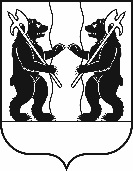 